45e session du comitÉ de L’INFORMATION DES nations unies ∞∞∞∞∞∞∞∞∞∞dÉclaration DE LA DÉLÉGATION DE LA CÔTE D’IVOIRE 							         A vérifier au prononcé 							         New York, le 25 avril 2023 Monsieur le Président,Ma délégation vous adresse ses chaleureuses félicitations pour votre élection à la Présidence du Comité de l’information et vous assure de son plein soutien dans l’accomplissement de votre mandant.Elle voudrait également rendre un hommage appuyé à votre prédécesseur dont le leadership a été apprécié dans la conduite des travaux du Comité. Ma délégation remercie en outre, le Secrétaire général pour ses différents rapports ainsi que la Secrétaire générale adjointe, Madame Melissa Flemming et les hauts fonctionnaires du Département de la Communication Globale pour leurs exposés forts éclairants sur les activités de ce Département.Mon pays souscrit enfin aux déclarations prononcées par les distingués Représentants de Cuba et de Djibouti, respectivement au nom du Groupe des 77 plus la Chine, et du Groupe des Ambassadeurs Francophones. Il voudrait en sa capacité nationale faire les observations suivantes. Monsieur le Président,La Côte d’Ivoire note avec préoccupation que la pandémie de la Covid-19 ainsi que les crises géopolitiques persistantes ont été propices à la propagation et à la prolifération de la désinformation et de la mésinformation. Il est donc impérieux de diffuser en temps opportun et dans plusieurs langues des informations factuelles, ciblées, claires, accessibles et fondées sur des données scientifiques et probantes.A cet égard, ma délégation tient à féliciter particulièrement le Département de la Communication globale pour ses initiatives dans le cadre de la riposte mondiale contre la pandémie de la Covid-19, notamment les campagnes de sensibilisation contre les discours de haine, la désinformation et la mésinformation aussi bien sur la maladie elle-même que sur les vaccins développés.  Elle l’invite à poursuivre ces campagnes en les étendant à des domaines aussi importants que le maintien de la paix et de la sécurité internationale, le financement du développement durable, les changements climatiques, l’égalité du genre, les droits de l’homme, la prévention du crime et la lutte contre le terrorisme international sous toutes ses formes et dans toutes ses manifestations. C’est également le lieu pour mon pays de saluer l’appel du Secrétaire général des Nations Unies à l’adoption d’un Code de conduite mondial visant à promouvoir l’intégrité de l’écosystème du numérique.Mon pays s’engage à œuvrer avec toutes les parties prenantes à l’élaboration de ce Code visant à instaurer la confiance dans les plateformes numériques.Monsieur le Président, Ma délégation se réjouit également de l’adoption, le 10 juin 2022, de la Résolution A/RES/76/268 par l’Assemblée générale, qui réaffirme l’importance du multilinguisme comme moteur de la diplomatie multilatérale. Elle salue à cet égard, les actions du Département de la Communication globale qui visent à parvenir à l’égalité linguistique au sein du système onusien.Dans cette même veine, nous l’exhortons à davantage d’engagement en faveur de l’emploi équitable des six langues officielles des Nations Unies tant pendant les rencontres et séances de travail que sur toutes les plateformes de communication des Nations Unies. Nous appelons en outre les services onusiens compétents à se conformer aux différentes dispositions de l’Assemblée générale concernant la distribution simultanée des documents dans les six langues officielles, aussi bien sur les supports physiques que numériques. A cette fin, il conviendrait de doter le Département de la Communication globale des ressources adéquates pour lui permettre de mener à bien l’ensemble de ses activités de manière à éliminer l’écart entre l’emploi de l’anglais et celui des cinq autres langues officielles.Cette équité linguistique pourrait être consolidée par l’intégration constante des langues locales dans la communication stratégique de l’ONU afin d’amplifier ses messages auprès de tous les peuples du monde entier, riches de leurs diversités culturelles. A cet égard, il apparait nécessaire d’intensifier le réseau des Centres d’information de l’Organisation dont le rôle est essentiel pour toucher la plus large audience possible. Tous les canaux de communication et d’information aussi bien modernes que traditionnels devront également être privilégiés pour atteindre un nombre considérable d’auditeurs afin de ne laisser personne de côté Nos efforts devront par ailleurs se porter sur la réduction du fossé numérique qui ne cesse de se creuser entre les Etats membres avec l’émergence des nouvelles technologies de l’information et de la communication. C’est pourquoi, ma délégation appelle à promouvoir davantage la coopération internationale en soutenant les efforts des pays en développement en vue de renforcer leurs capacités en matière de formation professionnelle, de développement des infrastructures relatives aux nouvelles technologies de l’information et de communication afin de réduire les disparités et de garantir un accès sûr et équitable aux plateformes numériques.Monsieur le Président, Pour conclure, je voudrais vous assurer de la disponibilité de la Côte d’Ivoire à contribuer au succès de la présente session du Comité de l’information.Je vous remercie 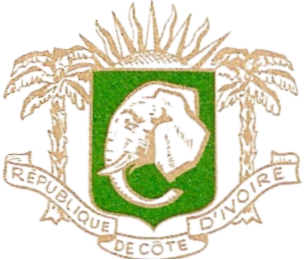 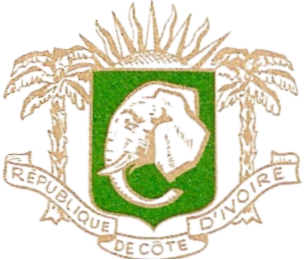 